Supplementary materialCardiac remodeling and higher sensitivity to ischemia-reperfusion injury in female rats submitted to high-fat high-sucrose diet: an in vivo / ex vivo longitudinal follow-upNatacha Fourny1, Carole Lan1, Frank Kober1, Doria Boulghobra2, Jordan Bresciani1, Cyril Reboul2, Monique Bernard1 and Martine Desrois1.MRI/MRS investigationsAnimals were placed prone on an actively decoupled surface coil (diameter 30mm, Rapid Biomedical, Rimpar, Germany) used for radiofrequency reception. The cardiac region of the thorax was placed at the isocenter of the coil. For assessment of the amount of visceral and subcutaneous adipose tissue in the body the proton volume resonator was used for both radiofrequency transmit and receive. Respiration was monitored using a pressure sensor connected to an air-filled balloon positioned under the rat abdomen. Body temperature was maintained at 37°C using a warming blanket positioned on the back of the animal. The Electrocardiogram (ECG) signal was monitored by two subcutaneous electrodes placed on the upper limbs of the rats. The electrodes were connected to an ECG trigger unit (Rapid Biomedical, Rimpar, Germany) to estimate the heart rate (HR) and to trigger the MR sequences.Myocardial function and mass We acquired strictly perpendicular slices in two- and four-chamber long-axis orientation and short-axis orientation at mid-ventricular level (FLASH, field of view, 4 x 4 cm²; slice thickness = 2 mm; matrix size = 128 x 128; TR = 5.1 ms; TE = 1.2 ms; 45 phases per cardiac trigger). Image post processing was performed using an in-house developed program running under an IDL environment (Interactive Data Language, ITT Visual Solutions, Boulder, CO, USA). Left ventricular volumes were determined using an ellipsoid model. Endocardial and epicardial areas were manually delineated on short-axis images, with ventricular lengths determined from four-chamber long-axis views in diastole and systole respectively. End-diastolic volume (EDV), end-systolic volume (ESV), stroke volume (SV), left ventricular ejection fraction (LVEF), mean wall thicknesses in diastole (Wtdia) and systole (Wtsys), and systolic wall thickening (sWtn) were calculated from the volume measurements. Cardiac output (CO) was calculated as CO = HR x SV, and Cardiac Index (CI) = CO / Body weight.Myocardial perfusionAn ECG and respiration-gated Look-Locker gradient-echo flow-sensitive alternating inversion recovery ASL technique was used to acquire two T1 maps from a single short-axis slice placed at the ventricular mid-level, one after a slice selective inversion pulse and one after global inversion pulse. The following parameters were used: field of view = 4 x 4 cm²; slice thickness = 3 mm; matrix size = 128 x 64; train of 50 gradient echoes; flip angle = 12°. Image analysis was performed using a home-made program running under IDL environment which generated absolute myocardial blood flow (MBF) maps. MBF, expressed in mL/g/min, was determined as average of pixel values in manually delineated regions of interest in the entire left ventricular myocardium on the corresponding MBF maps.Cardiac and hepatic TGThe measurement of TG fraction with MRI has been previously validated in our laboratory and was correlated with TG content measured by biochemical analyses. Voxels were positioned using the short-axis and four-chamber view cine scans as reference. The volume of interest had a size of 1 x 1 x 2 mm3 and was placed in the basal region of the septum. Acquisitions were done in the systolic phase. The following parameters were used: number of averages (NA) = 512, repetition time equal to the respiratory interval (about 800ms). A second scan was acquired to obtain an unsaturated water peak as reference (TR = 5 s; NA = 64).  Molecular content of water was quantified by integration of the resonances at 4.7 ppm and triglycerides at 1.3 ppm in time domain (AMARES fitting). In the liver, a larger voxel size (2 x 2 x 2 mm3) was used to reduce scan time. It was placed in the anterior part of the liver. Parameters were TR = Respiratory interval (about 800ms) and NA = 128. For the reference scan parameters were TR = 5 s and NA = 32. Liver TG were quantified using PRESS with respiratory gating only.VAT and SCATFor a quantitative map of adipose tissue distribution, whole-body scanning was performed. Sixty-four contiguous axial imaging slices were selected across the animal body length excluding the tail. Magnetic resonance images of these slices were recorded using a high-resolution three-dimensional (turbo spin echo) sequence with the following parameters: TE = 5.543 ms; effective TE = 88.69 ms; TR = 350 ms; NA = 2; field of view = 80 x 60 x 70 mm3; matrix size = 128 x 128 x 64. MR data were processed using a custom-written analysis program developed with the IDL software. Quantification of both VAT and SCAT was performed using an automatic segmentation method based on a pixel intensity analysis of MR images. Isolated perfused heartEnergy metabolism assessment by 31P magnetic resonance spectroscopy – Quantification of phosphorus metabolites and determination of intracellular pH.31P spectra were obtained by accumulating 328 free induction decay signals acquired for 4 minutes (flip angle 45°, repetition time 0.7 s, spectral width 4500 Hz, 2,048 data points). Quantification of the signal integrals was carried out using an external reference containing an aqueous solution of 0.6 mM phenylphosphonic acid.Biochemical analyses in freeze-clamped heartApoptosisThe expression of cleaved caspase-3 (active form) was determined in heart homogenates by Western Blot. Samples (50 µg) were run in Tris-Glycine-SDS with 4-20% gradient gel (Bio-Rad, Mini-PROTEAN TGX, Precast Gels) and transferred to pure nitrocellulose membrane (0.45 µm, Bio-Rad) with a semi-dry transfer device (Transblot SD system, Biorad). After blocking, membranes were incubated overnight at 4°C with primary anti-rabbit antibody against Caspase-3 (1/1000; Cell Signaling Technology, Inc, USA) and secondarily with HRP-conjugated anti-rabbit antibody (1/2000; Santa Cruz Biotech).NO pathwayThe expression of total eNOS, eNOS -PSer1177 and eNOS dimer-to-monomer ratio (eNOS d/m) were determined in heart homogenates by Western Blot. Proteins were separated by gel electrophoresis and transferred onto PVDF membranes. After blocking, membranes were incubated overnight at 4°C with primary antibody: anti-mouse eNOS (1/1000 for eNOS and eNOS d/m, BD Biosciences), anti-mouse eNOS-Pser1177 (1/1000, BD Biosciences); and secondarily with HRP-conjugated antibody.Post-translational modification of proteinsS-Glutathionylation of proteins was evaluated by Western Blot. Protein samples (80µg) were run in SDS-PAGE (8%) and transferred to PVDF membrane. After blocking, membranes were incubated with primary anti-mouse antibody against Glutathione (1/500; Santa Cruz Biotech) and secondarily with HRP-conjugated antibody (1/5000; BD Bioscience). eNOS S-Glutathionylation was determined by stripping and incubating the same membrane with primary anti-mouse antibody against eNOS as described above. Table 2: Cardiac function parameters measured by MRI after 5 months of diet in CTRL and HFS. Results are expressed as means ± SEM.Western Blot used for figure 5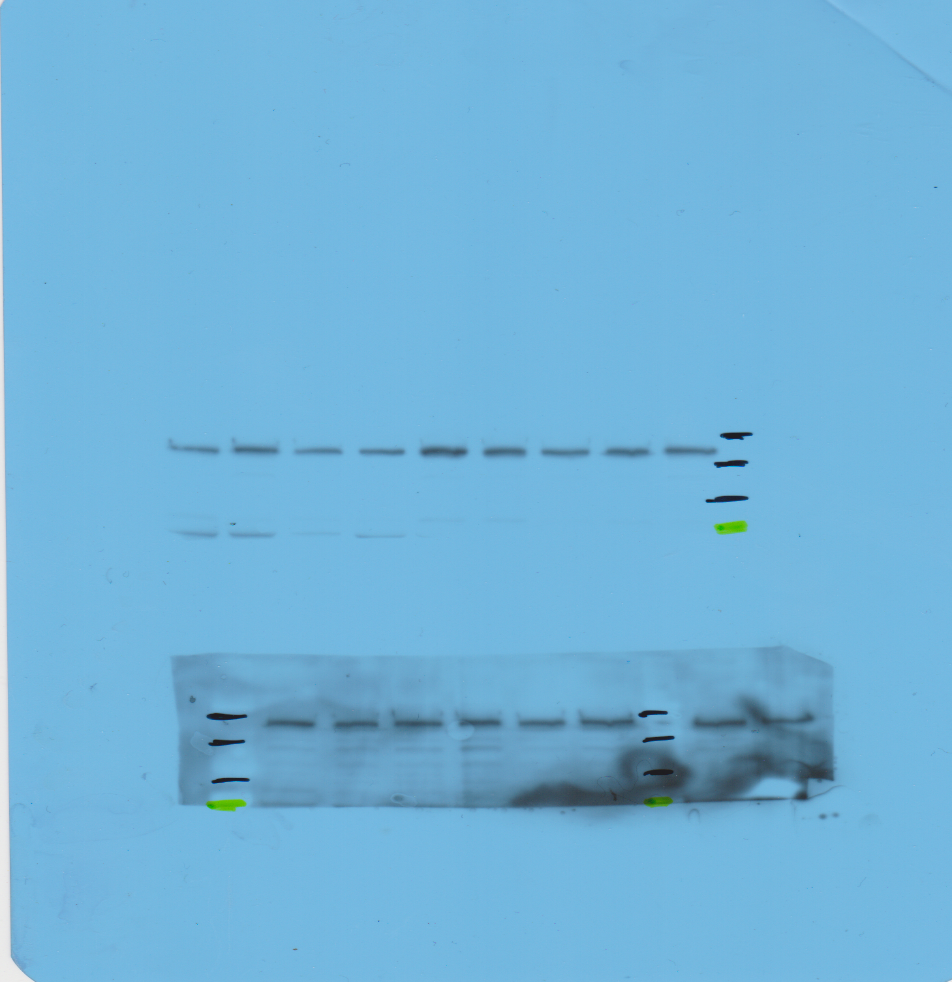 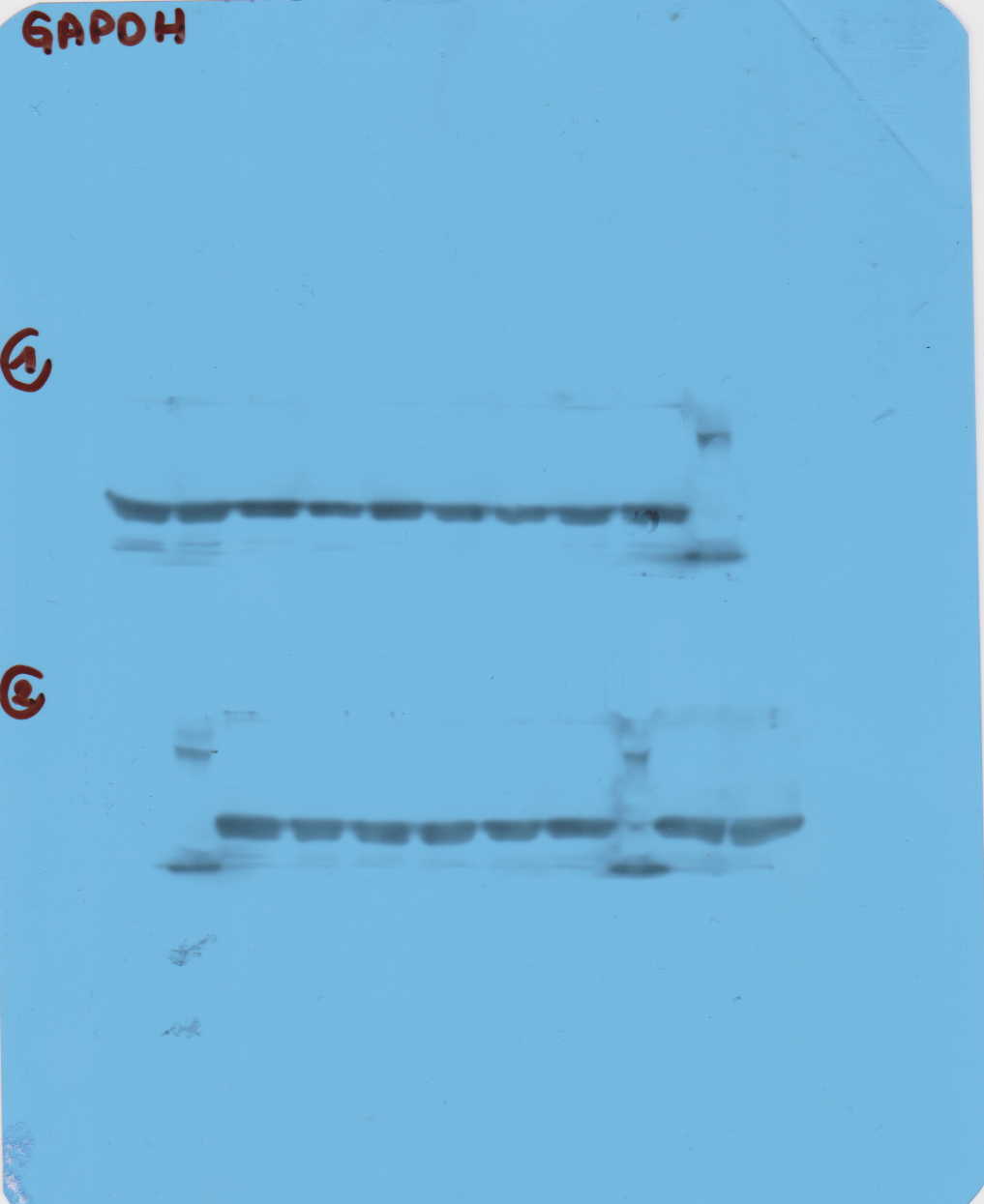 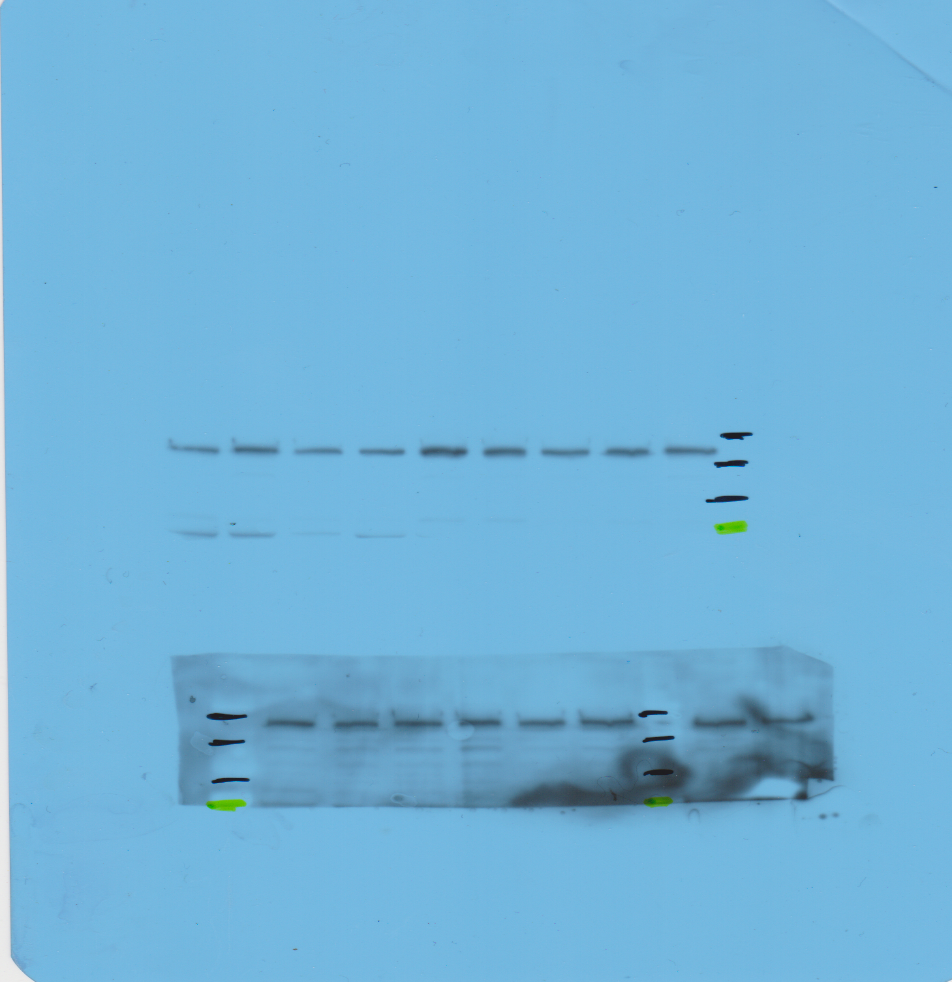 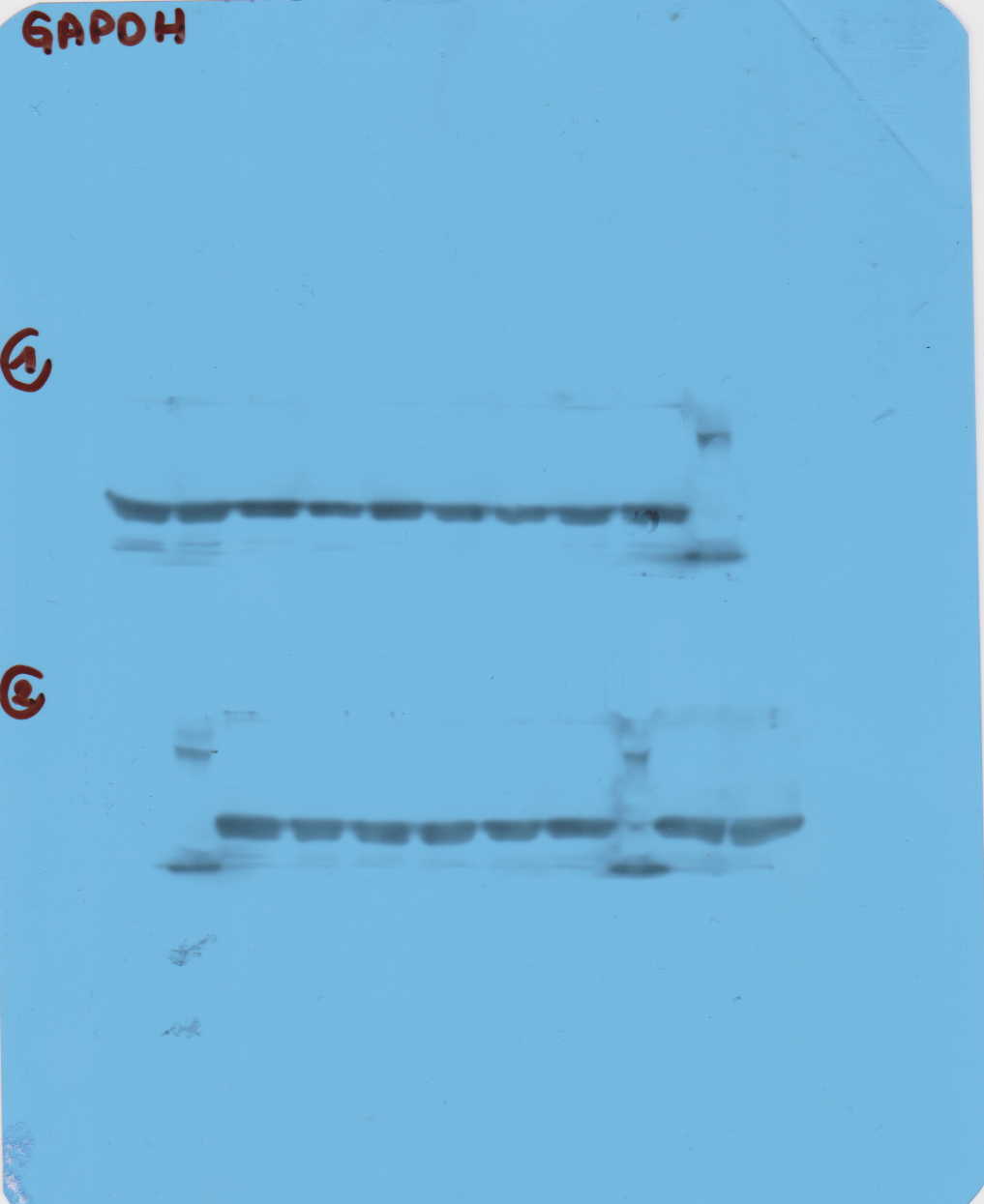 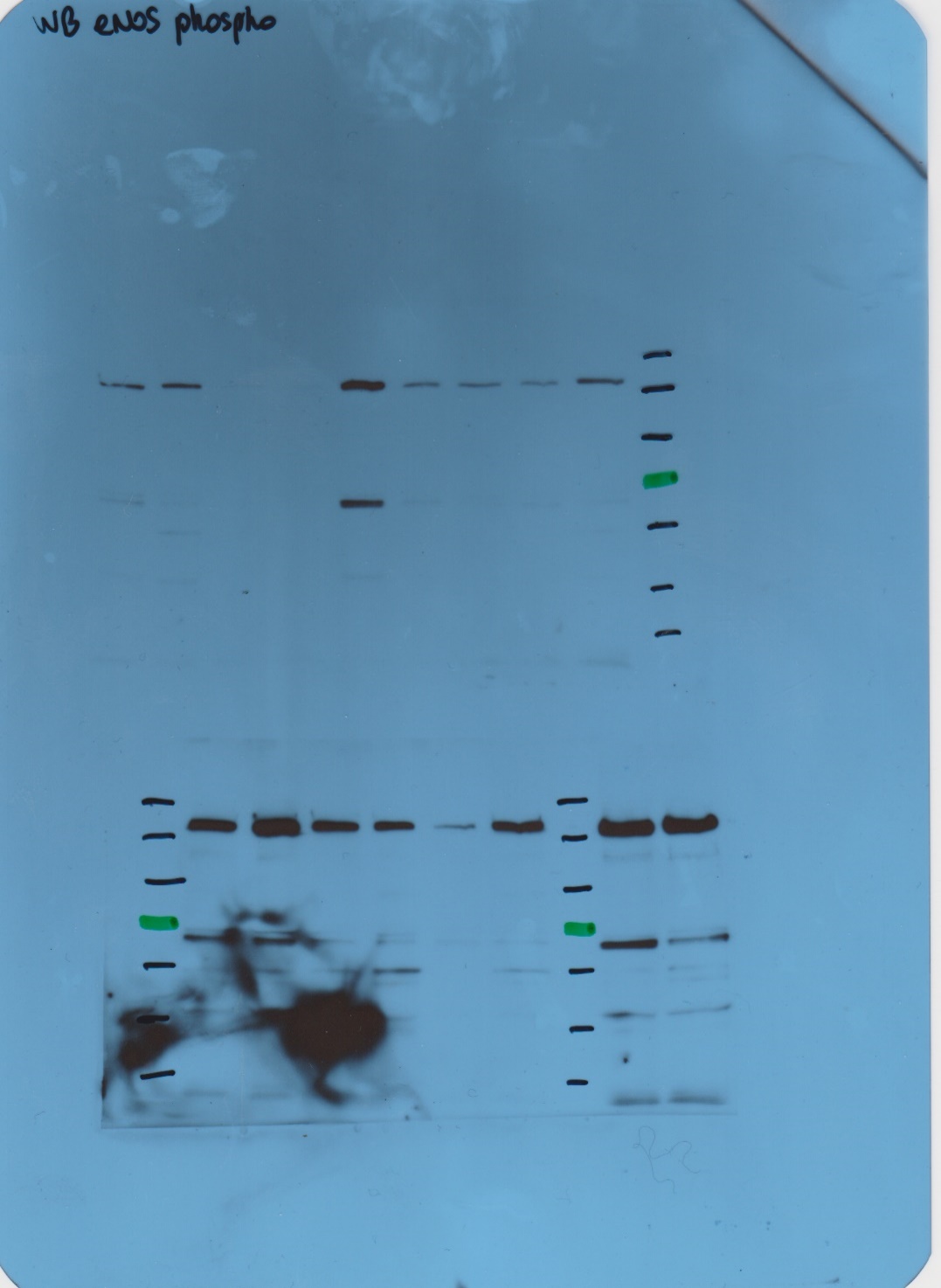 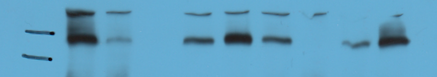 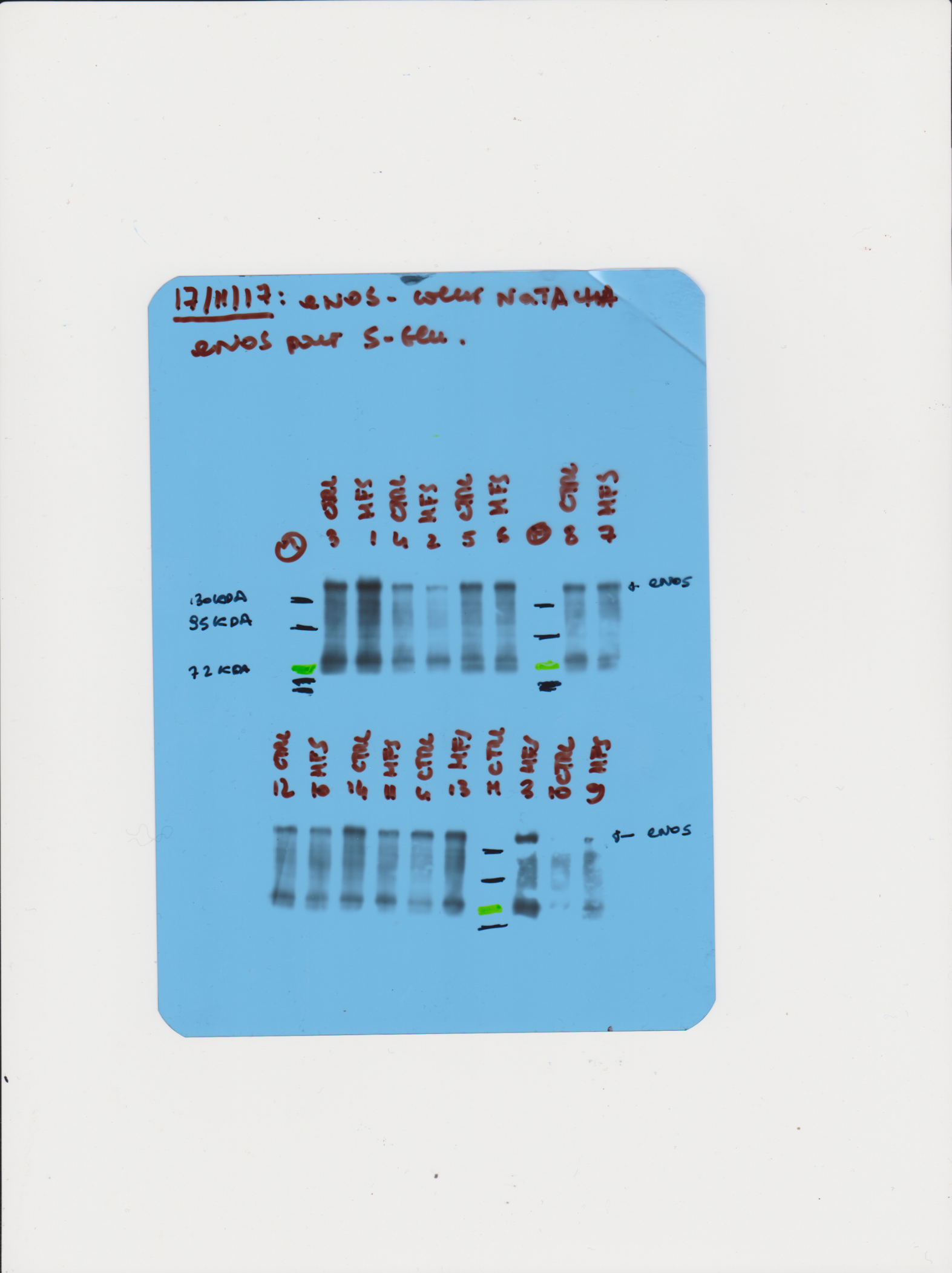 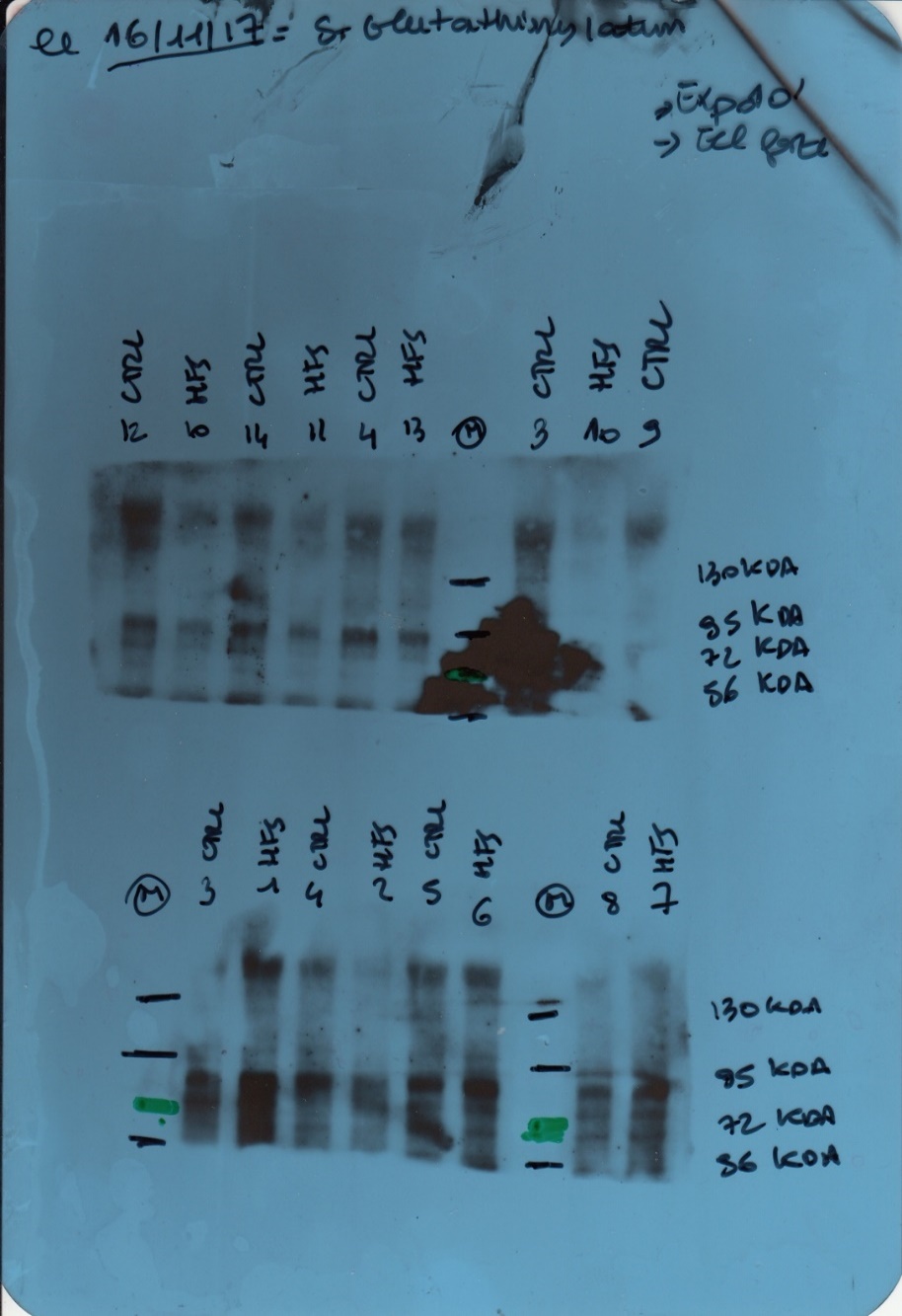 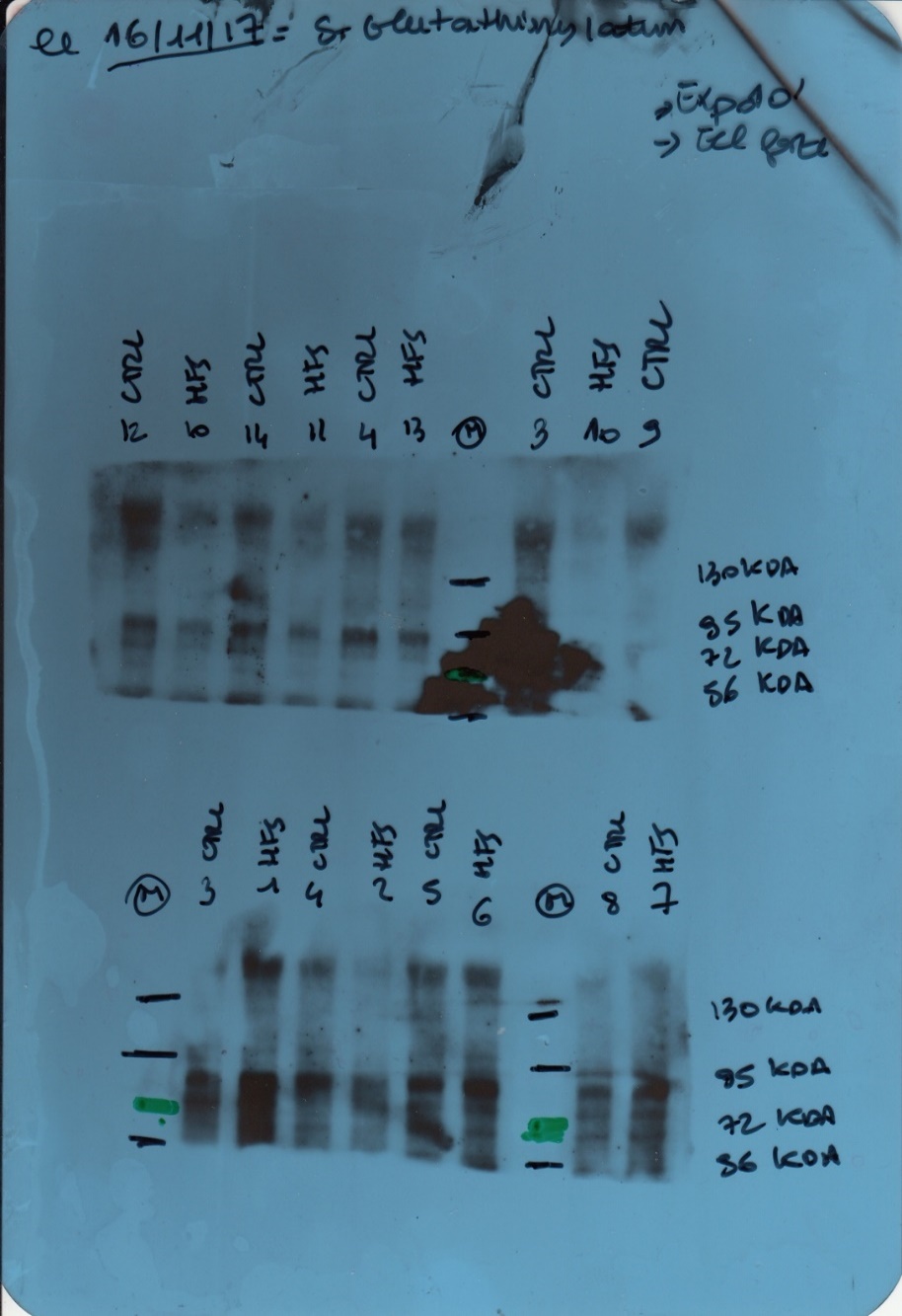 CTRLHFSLVVdia (µL)890 ± 26948.9 ± 34.5EDV (µL)403.6 ± 16.5397 ± 14LVVsys (µL)666.5 ± 20.9719 ± 32ESV (µL)114 ± 998.1 ± 11.6SV (µL)289.6 ± 9.9298.5 ± 7.3EF (%)72 ± 176 ± 2CO (mL/min)109.3 ± 5.7128.4 ± 3.8CI (µL/min/g)408.7 ± 23.3453.9 ± 31.3